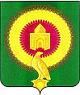 СОВЕТ ДЕПУТАТОВБОРОДИНОВСКОГО СЕЛЬКОГО ПОСЕЛЕНИЯВАРНЕНСКОГО МУНИЦИПАЛЬНОГО РАЙОНАЧЕЛЯБИНСКОЙ ОБЛАСТИРЕШЕНИЕот 25 января 2023 года    № 05«О внесении изменений и дополнений в бюджет Бородиновского сельскогопоселения на 2023 год и на плановыйпериод 2024 и 2025 годов»Совет депутатов Бородиновского сельского поселения РЕШАЕТ:1.Внести в бюджет Бородиновского сельского поселения на 2023 год и на плановый период 2024 и 2025 годов, принятый решением Совета депутатов Бородиновского сельского поселения от 22 декабря 2022 года № 20 следующие изменения:1) в статье 1:в пункте 1 п.п. 1 слова «в сумме 6037,09 тыс. рублей» заменить на слова «в сумме 6011,11 тыс. рублей», слова «в сумме 3721,53 тыс. рублей» заменить на слова «в сумме 3695,55 тыс. рублей»;в пункте 1 п.п.2 слова «в сумме 6037,09 тыс. рублей» заменить на слова «в сумме 6759,11 тыс. рублей»;в пункте 1 п.п. 3 слова «дефицит (профицит) бюджета Бородиновского сельского поселения не планируется» заменить на слова «дефицит бюджета Бородиновского сельского поселения на 2023 год в сумме 748,0 тыс. рублей».- приложение 2 изложить в новой редакции (приложение 1 к настоящему решению);- приложение 4 изложить в новой редакции (приложение 2 к настоящему решению);- приложение 10 изложить в новой редакции (приложение 3 к настоящему решению).2. Настоящее Решение вступает в силу со дня его подписания и обнародования.Глава Бородиновского сельского поселения	_____________	С.И.МананниковПредседатель Совета депутатов	_____________	Т.Н.ЧерневаПриложение 1к решению «О внесении изменений и дополнений в бюджет Бородиновского сельского поселенияна 2023 год и на плановый период 2024 и 2025 годов»от 25января 2023 года № Приложение 2к решению «О бюджете Бородиновского сельского поселенияна 2023 год и на плановый период 2024 и 2025 годов»от 22 декабря 2022 года № 20Распределение бюджетных ассигнований по разделам, подразделам, целевым статьям, группам видов расходов бюджета Бородиновского сельского поселения на 2023 годПриложение 2к решению «О внесении изменений и дополнений в бюджет Бородиновского сельского поселенияна 2023 год и на плановый период 2024 и 2025 годов»от 25января 2023 года № Приложение 6к решению «О бюджете Бородиновского сельского поселенияна 2023 год и на плановый период 2024 и 2025 годов»от 22 декабря 2022 года № 20Ведомственная структура расходов бюджета Бородиновского сельского поселения на 2023 год                                                                             тыс.рубПриложение 3к решению «О внесении изменений и дополнений в бюджет Бородиновского сельского поселенияна 2023 год и на плановый период 2024 и 2025 годов»от 25января 2023 года № Приложение 10к решению «О бюджете Бородиновского сельского поселенияна 2023 год и на плановый период 2024 и 2025 годов»от 22 декабря 2022 года № 20Источники внутреннего финансирования дефицита бюджета Бородиновского сельскогопоселения на 2022 год (тыс. рублей)  Единица измерения:Единица измерения:тыс. руб.Наименование показателяКБККБККБККБКсуммаНаименование показателяРазделПодразделКЦСРКВРсумма123456ВСЕГО:6 759,11ОБЩЕГОСУДАРСТВЕННЫЕ ВОПРОСЫ012 303,92Функционирование высшего должностного лица субъекта Российской Федерации и муниципального образования0102198,17Расходы общегосударственного характера01029900400000198,17Глава муниципального образования01029900420301198,17Расходы на выплаты персоналу в целях обеспечения выполнения функций государственными (муниципальными) органами, казенными учреждениями, органами управления государственными внебюджетными фондами01029900420301100198,17Расходы на выплаты персоналу в целях обеспечения выполнения функций государственными (муниципальными) органами, казенными учреждениями, органами управления государственными внебюджетными фондами01029900420301100198,17Функционирование Правительства Российской Федерации, высших исполнительных органов государственной власти субъектов Российской Федерации, местных администраций0104890,70Расходы общегосударственного характера01049900400000855,70Центральный аппарат01049900420401855,70Расходы на выплаты персоналу в целях обеспечения выполнения функций государственными (муниципальными) органами, казенными учреждениями, органами управления государственными внебюджетными фондами01049900420401100396,56Расходы на выплаты персоналу в целях обеспечения выполнения функций государственными (муниципальными) органами, казенными учреждениями, органами управления государственными внебюджетными фондами01049900420401100396,56Закупка товаров, работ и услуг для обеспечения государственных (муниципальных) нужд01049900420401200404,09Закупка товаров, работ и услуг для обеспечения государственных (муниципальных) нужд01049900420401200404,09Межбюджетные трансферты0104990042040150055,05Межбюджетные трансферты0104990042040150055,05Уплата налога на имущество организаций, земельного и транспортного налога0104990890000035,00Уплата налога на имущество организаций, земельного и транспортного налога государственными органами0104990892040135,00Иные бюджетные ассигнования0104990892040180035,00Иные бюджетные ассигнования0104990892040180035,00Обеспечение деятельности финансовых, налоговых и таможенных органов и органов финансового (финансово-бюджетного) надзора0106244,43Расходы общегосударственного характера01069900400000244,43Центральный аппарат01069900420401244,43Расходы на выплаты персоналу в целях обеспечения выполнения функций государственными (муниципальными) органами, казенными учреждениями, органами управления государственными внебюджетными фондами01069900420401100244,43Расходы на выплаты персоналу в целях обеспечения выполнения функций государственными (муниципальными) органами, казенными учреждениями, органами управления государственными внебюджетными фондами01069900420401100244,43Другие общегосударственные вопросы0113970,63Другие мероприятия по реализации государственных функций01139900900000970,63Выполнение других обязательств государства01139900920300222,63Закупка товаров, работ и услуг для обеспечения государственных (муниципальных) нужд01139900920300200222,63Закупка товаров, работ и услуг для обеспечения государственных (муниципальных) нужд01139900920300200222,63Выполнение других обязательств государства01139900999300748,00Иные бюджетные ассигнования01139900999300800748,00Иные бюджетные ассигнования01139900999300800748,00НАЦИОНАЛЬНАЯ ОБОРОНА02131,90Мобилизационная и вневойсковая подготовка0203131,90Подпрограмма "Допризывная подготовка молодежи в Челябинской области"02034630000000131,90Осуществление полномочий по первичному воинскому учету на территориях, где отсутствуют военные комиссариаты02034630051180131,90Расходы на выплаты персоналу в целях обеспечения выполнения функций государственными (муниципальными) органами, казенными учреждениями, органами управления государственными внебюджетными фондами02034630051180100128,90Расходы на выплаты персоналу в целях обеспечения выполнения функций государственными (муниципальными) органами, казенными учреждениями, органами управления государственными внебюджетными фондами02034630051180100128,90Закупка товаров, работ и услуг для обеспечения государственных (муниципальных) нужд020346300511802003,00Закупка товаров, работ и услуг для обеспечения государственных (муниципальных) нужд020346300511802003,00НАЦИОНАЛЬНАЯ БЕЗОПАСНОСТЬ И ПРАВООХРАНИТЕЛЬНАЯ ДЕЯТЕЛЬНОСТЬ031 239,14Защита населения и территории от чрезвычайных ситуаций природного и техногенного характера, пожарная безопасность03101 239,14Содержание и обеспечение необходимых условий для повышения пожарной безопасности населенных пунктов031071000710041 239,14Предоставление субсидий бюджетным, автономным учреждениям и иным некоммерческим организациям031071000710046001 239,14Предоставление субсидий бюджетным, автономным учреждениям и иным некоммерческим организациям031071000710046001 239,14НАЦИОНАЛЬНАЯ ЭКОНОМИКА041 080,08Дорожное хозяйство (дорожные фонды)04091 080,08Содержание улично-дорожной сети и искусственных сооружений Варненского муниципального района04091800018001880,08Закупка товаров, работ и услуг для обеспечения государственных (муниципальных) нужд04091800018001200880,08Закупка товаров, работ и услуг для обеспечения государственных (муниципальных) нужд04091800018001200880,08Мероприятия по совершенствованию движения пешеходов и предупреждению аварийности с участием пешеходов04092400024002200,00Закупка товаров, работ и услуг для обеспечения государственных (муниципальных) нужд04092400024002200200,00Закупка товаров, работ и услуг для обеспечения государственных (муниципальных) нужд04092400024002200200,00ЖИЛИЩНО-КОММУНАЛЬНОЕ ХОЗЯЙСТВО05372,67Благоустройство0503328,62Освещение населённых пунктов05037400074001306,22Закупка товаров, работ и услуг для обеспечения государственных (муниципальных) нужд05037400074001200306,22Закупка товаров, работ и услуг для обеспечения государственных (муниципальных) нужд05037400074001200306,22Реализация мероприятий по благоустройству сельских территорий0503990600000022,40Расходы на прочие мероприятия по благоустройству поселений0503990600050022,40Закупка товаров, работ и услуг для обеспечения государственных (муниципальных) нужд0503990600050020022,40Закупка товаров, работ и услуг для обеспечения государственных (муниципальных) нужд0503990600050020022,40Другие вопросы в области жилищно-коммунального хозяйства050544,05Подпрограмма "Комплексное развитие систем теплоснабжения Варненского муниципального района на 2012-2020 годы"0505093000000044,05Разработка и корректировка схем теплоснабжения0505093000900244,05Закупка товаров, работ и услуг для обеспечения государственных (муниципальных) нужд0505093000900220044,05Закупка товаров, работ и услуг для обеспечения государственных (муниципальных) нужд0505093000900220044,05КУЛЬТУРА, КИНЕМАТОГРАФИЯ081 532,21Культура08011 532,21Организация деятельности клубных формирований080173000730011 532,21Расходы на выплаты персоналу в целях обеспечения выполнения функций государственными (муниципальными) органами, казенными учреждениями, органами управления государственными внебюджетными фондами08017300073001100600,11Расходы на выплаты персоналу в целях обеспечения выполнения функций государственными (муниципальными) органами, казенными учреждениями, органами управления государственными внебюджетными фондами08017300073001100600,11Закупка товаров, работ и услуг для обеспечения государственных (муниципальных) нужд08017300073001200932,10Закупка товаров, работ и услуг для обеспечения государственных (муниципальных) нужд08017300073001200932,10СОЦИАЛЬНАЯ ПОЛИТИКА104,72Социальное обеспечение населения10034,72Подпрограмма "Повышение качества жизни граждан пожилого возраста и иных категорий граждан"100328200000004,72Осуществление мер социальной поддержки граждан, работающих и проживающих в сельских населенных пунктах и рабочих поселках Челябинской области100328200283804,72Расходы на выплаты персоналу в целях обеспечения выполнения функций государственными (муниципальными) органами, казенными учреждениями, органами управления государственными внебюджетными фондами100328200283801004,72Расходы на выплаты персоналу в целях обеспечения выполнения функций государственными (муниципальными) органами, казенными учреждениями, органами управления государственными внебюджетными фондами100328200283801004,72ФИЗИЧЕСКАЯ КУЛЬТУРА И СПОРТ1194,46Массовый спорт110294,46Развитие физической культуры и массового спорта в сельском поселении1102700007000194,46Расходы на выплаты персоналу в целях обеспечения выполнения функций государственными (муниципальными) органами, казенными учреждениями, органами управления государственными внебюджетными фондами110270000700011003,00Расходы на выплаты персоналу в целях обеспечения выполнения функций государственными (муниципальными) органами, казенными учреждениями, органами управления государственными внебюджетными фондами110270000700011003,00Закупка товаров, работ и услуг для обеспечения государственных (муниципальных) нужд1102700007000120091,46Закупка товаров, работ и услуг для обеспечения государственных (муниципальных) нужд1102700007000120091,46Наименование показателяКБККБККБККБККБКСуммаНаименование показателяКВСРРазделПодразделКЦСРКВРСумма1234567ВСЕГО:6 759,11Администрация Бородиновского сельского поселения Варненского муниципального района Челябинской области8186 759,11ОБЩЕГОСУДАРСТВЕННЫЕ ВОПРОСЫ818012 303,92Функционирование высшего должностного лица субъекта Российской Федерации и муниципального образования8180102198,17Расходы общегосударственного характера81801029900400000198,17Глава муниципального образования81801029900420301198,17Расходы на выплаты персоналу в целях обеспечения выполнения функций государственными (муниципальными) органами, казенными учреждениями, органами управления государственными внебюджетными фондами81801029900420301100198,17Расходы на выплаты персоналу в целях обеспечения выполнения функций государственными (муниципальными) органами, казенными учреждениями, органами управления государственными внебюджетными фондами81801029900420301100198,17Функционирование Правительства Российской Федерации, высших исполнительных органов государственной власти субъектов Российской Федерации, местных администраций8180104890,70Расходы общегосударственного характера81801049900400000855,70Центральный аппарат81801049900420401855,70Расходы на выплаты персоналу в целях обеспечения выполнения функций государственными (муниципальными) органами, казенными учреждениями, органами управления государственными внебюджетными фондами81801049900420401100396,56Расходы на выплаты персоналу в целях обеспечения выполнения функций государственными (муниципальными) органами, казенными учреждениями, органами управления государственными внебюджетными фондами81801049900420401100396,56Закупка товаров, работ и услуг для обеспечения государственных (муниципальных) нужд81801049900420401200404,09Закупка товаров, работ и услуг для обеспечения государственных (муниципальных) нужд81801049900420401200404,09Межбюджетные трансферты8180104990042040150055,05Межбюджетные трансферты8180104990042040150055,05Уплата налога на имущество организаций, земельного и транспортного налога8180104990890000035,00Уплата налога на имущество организаций, земельного и транспортного налога государственными органами8180104990892040135,00Иные бюджетные ассигнования8180104990892040180035,00Иные бюджетные ассигнования8180104990892040180035,00Обеспечение деятельности финансовых, налоговых и таможенных органов и органов финансового (финансово-бюджетного) надзора8180106244,43Расходы общегосударственного характера81801069900400000244,43Центральный аппарат81801069900420401244,43Расходы на выплаты персоналу в целях обеспечения выполнения функций государственными (муниципальными) органами, казенными учреждениями, органами управления государственными внебюджетными фондами81801069900420401100244,43Расходы на выплаты персоналу в целях обеспечения выполнения функций государственными (муниципальными) органами, казенными учреждениями, органами управления государственными внебюджетными фондами81801069900420401100244,43Другие общегосударственные вопросы8180113970,63Другие мероприятия по реализации государственных функций81801139900900000970,63Выполнение других обязательств государства81801139900920300222,63Закупка товаров, работ и услуг для обеспечения государственных (муниципальных) нужд81801139900920300200222,63Закупка товаров, работ и услуг для обеспечения государственных (муниципальных) нужд81801139900920300200222,63Выполнение других обязательств государства81801139900999300748,00Иные бюджетные ассигнования81801139900999300800748,00Иные бюджетные ассигнования81801139900999300800748,00НАЦИОНАЛЬНАЯ ОБОРОНА81802131,90Мобилизационная и вневойсковая подготовка8180203131,90Подпрограмма "Допризывная подготовка молодежи в Челябинской области"81802034630000000131,90Осуществление полномочий по первичному воинскому учету на территориях, где отсутствуют военные комиссариаты81802034630051180131,90Расходы на выплаты персоналу в целях обеспечения выполнения функций государственными (муниципальными) органами, казенными учреждениями, органами управления государственными внебюджетными фондами81802034630051180100128,90Расходы на выплаты персоналу в целях обеспечения выполнения функций государственными (муниципальными) органами, казенными учреждениями, органами управления государственными внебюджетными фондами81802034630051180100128,90Закупка товаров, работ и услуг для обеспечения государственных (муниципальных) нужд818020346300511802003,00Закупка товаров, работ и услуг для обеспечения государственных (муниципальных) нужд818020346300511802003,00НАЦИОНАЛЬНАЯ БЕЗОПАСНОСТЬ И ПРАВООХРАНИТЕЛЬНАЯ ДЕЯТЕЛЬНОСТЬ818031 239,14Защита населения и территории от чрезвычайных ситуаций природного и техногенного характера, пожарная безопасность81803101 239,14Содержание и обеспечение необходимых условий для повышения пожарной безопасности населенных пунктов818031071000710041 239,14Предоставление субсидий бюджетным, автономным учреждениям и иным некоммерческим организациям818031071000710046001 239,14Предоставление субсидий бюджетным, автономным учреждениям и иным некоммерческим организациям818031071000710046001 239,14НАЦИОНАЛЬНАЯ ЭКОНОМИКА818041 080,08Дорожное хозяйство (дорожные фонды)81804091 080,08Содержание улично-дорожной сети и искусственных сооружений Варненского муниципального района81804091800018001880,08Закупка товаров, работ и услуг для обеспечения государственных (муниципальных) нужд81804091800018001200880,08Закупка товаров, работ и услуг для обеспечения государственных (муниципальных) нужд81804091800018001200880,08Мероприятия по совершенствованию движения пешеходов и предупреждению аварийности с участием пешеходов81804092400024002200,00Закупка товаров, работ и услуг для обеспечения государственных (муниципальных) нужд81804092400024002200200,00Закупка товаров, работ и услуг для обеспечения государственных (муниципальных) нужд81804092400024002200200,00ЖИЛИЩНО-КОММУНАЛЬНОЕ ХОЗЯЙСТВО81805372,67Благоустройство8180503328,62Освещение населённых пунктов81805037400074001306,22Закупка товаров, работ и услуг для обеспечения государственных (муниципальных) нужд81805037400074001200306,22Закупка товаров, работ и услуг для обеспечения государственных (муниципальных) нужд81805037400074001200306,22Реализация мероприятий по благоустройству сельских территорий8180503990600000022,40Расходы на прочие мероприятия по благоустройству поселений8180503990600050022,40Закупка товаров, работ и услуг для обеспечения государственных (муниципальных) нужд8180503990600050020022,40Закупка товаров, работ и услуг для обеспечения государственных (муниципальных) нужд8180503990600050020022,40Другие вопросы в области жилищно-коммунального хозяйства818050544,05Подпрограмма "Комплексное развитие систем теплоснабжения Варненского муниципального района на 2012-2020 годы"8180505093000000044,05Разработка и корректировка схем теплоснабжения8180505093000900244,05Закупка товаров, работ и услуг для обеспечения государственных (муниципальных) нужд8180505093000900220044,05Закупка товаров, работ и услуг для обеспечения государственных (муниципальных) нужд8180505093000900220044,05КУЛЬТУРА, КИНЕМАТОГРАФИЯ818081 532,21Культура81808011 532,21Организация деятельности клубных формирований818080173000730011 532,21Расходы на выплаты персоналу в целях обеспечения выполнения функций государственными (муниципальными) органами, казенными учреждениями, органами управления государственными внебюджетными фондами81808017300073001100600,11Расходы на выплаты персоналу в целях обеспечения выполнения функций государственными (муниципальными) органами, казенными учреждениями, органами управления государственными внебюджетными фондами81808017300073001100600,11Закупка товаров, работ и услуг для обеспечения государственных (муниципальных) нужд81808017300073001200932,10Закупка товаров, работ и услуг для обеспечения государственных (муниципальных) нужд81808017300073001200932,10СОЦИАЛЬНАЯ ПОЛИТИКА818104,72Социальное обеспечение населения81810034,72Подпрограмма "Повышение качества жизни граждан пожилого возраста и иных категорий граждан"818100328200000004,72Осуществление мер социальной поддержки граждан, работающих и проживающих в сельских населенных пунктах и рабочих поселках Челябинской области818100328200283804,72Расходы на выплаты персоналу в целях обеспечения выполнения функций государственными (муниципальными) органами, казенными учреждениями, органами управления государственными внебюджетными фондами818100328200283801004,72Расходы на выплаты персоналу в целях обеспечения выполнения функций государственными (муниципальными) органами, казенными учреждениями, органами управления государственными внебюджетными фондами818100328200283801004,72ФИЗИЧЕСКАЯ КУЛЬТУРА И СПОРТ8181194,46Массовый спорт818110294,46Развитие физической культуры и массового спорта в сельском поселении8181102700007000194,46Расходы на выплаты персоналу в целях обеспечения выполнения функций государственными (муниципальными) органами, казенными учреждениями, органами управления государственными внебюджетными фондами818110270000700011003,00Расходы на выплаты персоналу в целях обеспечения выполнения функций государственными (муниципальными) органами, казенными учреждениями, органами управления государственными внебюджетными фондами818110270000700011003,00Закупка товаров, работ и услуг для обеспечения государственных (муниципальных) нужд8181102700007000120091,46Закупка товаров, работ и услуг для обеспечения государственных (муниципальных) нужд8181102700007000120091,46БоковикБоковикБоковикБоковикДанные1-НаименованиеАдминистратор2-Код строки3-Код источника финансирования по бюджетной классификации4-Утвержденные бюджетные назначенияИТОГО00050090000000000000000748,00Увеличение остатков средств, всего81871000000000000000000-6011,11Увеличение остатков средств бюджетов81871001050000000000500-6011,11Увеличение прочих остатков средств бюджетов81871001050200000000500-6011,11Увеличение прочих остатков денежных средств бюджетов81871001050201000000510-6011,11Увеличение прочих остатков денежных средств бюджетов сельских поселений81871001050201100000510-6011,11Уменьшение остатков средств, всего818720000000000000000006759,11Уменьшение остатков средств бюджетов818720010500000000006006759,11Уменьшение прочих остатков средств бюджетов818720010502000000006006759,11Уменьшение прочих остатков денежных средств бюджетов818720010502010000006106759,11Уменьшение прочих остатков денежных средств бюджетов сельских поселений818720010502011000006106759,11